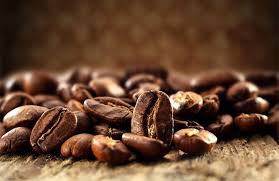 Café-rencontreFréquence : deux fois par moisDurée : 2 à 3 heuresDescription : café servi avec des muffins, des petits gâteaux et/ou des biscuitsQuand : à déterminerPrix : selon ce que vous consommez Seriez-vous intéressé(e) ? OUI          NON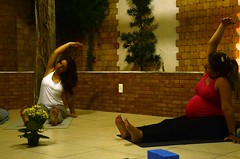 Cours de yogaFréquence : une fois par semaineFormat : coursDurée : 1 heureQuand : en soirée de 19 h à 20 hPrix : entre 10 $ et 15 $Seriez-vous intéressé(e) ? OUI          NON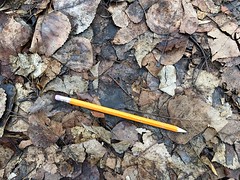 Atelier de création littéraire ou poétiqueFréquence : deux fois par moisDurée : 2 heuresDescription : atelier dirigéUne chanson, un poème, une nouvelle, un début de roman ? Apportez votre projet et travaillez-y; discutez et échangez; tous les mois, lecture d’un extrait de sa création (sur une base volontaire).Quand : en soirée de 19 h à 21 hPrix : entre 10 $ et 15 $Seriez-vous intéressé(e) ? OUI          NON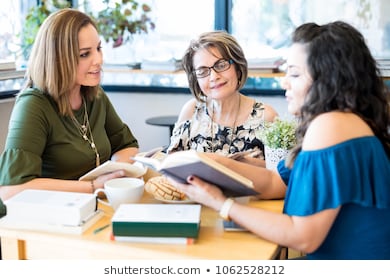 Club de lectureFréquence : une fois par moisDurée : entre 2 et 3 heuresDescription : discussion en cercle et intervention volontaireQuand : en soirée de 19 h à 21 hPrix : à déterminerSeriez-vous intéressé(e) ? OUI          NON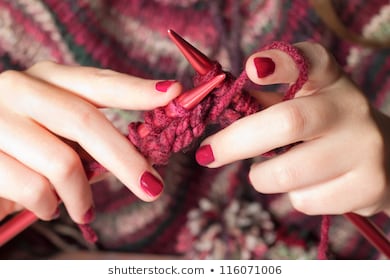 Club de tricot et de crochetFréquence : une fois par semaineDurée : entre 2 et 3 heuresDescription : apportez votre projetQuand : en après-midi ou en soiréePrix : entre 3 $ et 5 $Seriez-vous intéressé(e) ? OUI          NON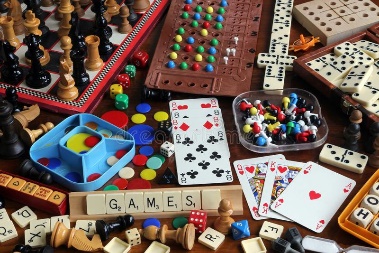 Jeux de sociétéFréquence : une fois par semaineDurée : entre 2 et 3 heuresDescription : apportez un jeu de société, formez un groupe, puis jouez !Quand : en après-midi ou en soiréePrix : entre 3 $ et 5 $Seriez-vous intéressé(e) ? OUI          NON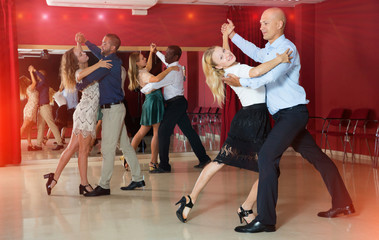 Cours de danse – TangoFréquence : une fois par semaineDurée : 1 heure ou 2 heuresDescription : coursQuand : en après-midi ou en soiréePrix : entre 10 $ et 15 $Seriez-vous intéressé(e) ? OUI          NON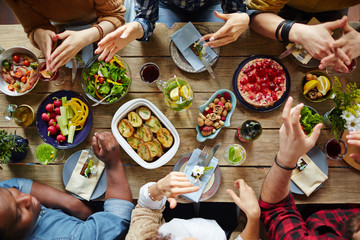 Souper entre voisins et amisFréquence : une fois par moisDurée : 3 heuresDescription : apportez un platQuand : en soirée de 18 h à 21 hPrix : entre 3 $ et 5 $Seriez-vous intéressé(e) ? OUI          NON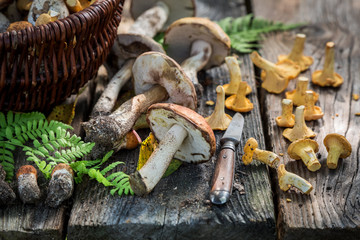 Cours sur la reconnaissance des champignons sauvages (mycologie)Fréquence : une fois par moisDurée : 1 heureDescription : coursQuand : en soirée de 19 h à 20 hPrix : entre 10 $ et 15 $Seriez-vous intéressé(e) ? OUI          NON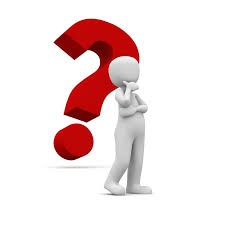 Autres idéesCours sur les plantes médicinales ?Conférences sur l’histoire ?Cours de cuisine végétarienne ?Etc.Avez-vous d’autres suggestions? Des commentaires ?Veuillez-nous en faire part.